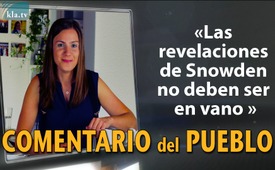 Las revelaciones de Snowden no deben ser en vano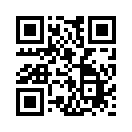 ¿Disco duro dañado? ¿Por qué no preguntar a la CIA o la NSA si podría darnos una copia de su propio disco duro? Esto no es una broma. El denunciante Edward Snowden analiza profundamente los acontecimientos de los gobiernos. Mucho se revela en la película, "Snowden: el lugar más seguro es la huída". Erin se conmueve por lo lejos que puede ser observado como persona en todo el mundo ... ¿o es más bien monitoreado?¡Estimado Donald Trump, querida CIA, querida NSA! Mi disco duro se cayó hoy. Todos mis datos han desaparecido. Pregunta: ¿Pueden enviarme una copia de mis datos? Me hago cargo de los gastos, ¡es muy importante los necesito ! 
Oye, esto no es una broma. Edward Snowden reveló que esto iba en serio cuando en junio de 2013 se hizo famoso como denunciante. Reveló lo que estaba haciendo el gobierno. Se rodó una película sobre este tema, "Snowden: el lugar más seguro es la huída". La compré y la vi, esta película realmente me conmovió por lo que se reveló allí, es decir lo que está haciendo el gobierno.
Por ejemplo, los Estados Unidos utilizó un motor de búsqueda que no solo supervisó su propio país, sino el Mundo entero. Por lo tanto, podía ver todos los historiales de chat, todos los SMS, WhatsApp, Facebook, etc. Es sencillamente como un motor de búsqueda de Google. 
Podría verse así: tu prima tiene un padre cuya suegra tiene un hermano y este es un criminal. Y está registrado en esa base de datos, luego revisan todos los contactos, todos los chats, todas las historias. Y luego, en algún momento, apareces relacionado y ya estás en su panel de imagen. Bueno, bueno, no tengo ningún interés en eso, puede parecer una locura, pero tengo la firme impresión de que estos controles son imaginarios. ¿Tú lo crees así? Te lo puedo asegurar, la NSA puede controlar en todo momento cualquier móvil y e incluso observarte a través de la webcam siempre que esté conectada a la red y verte en vivo en todo momento. Snowden también dijo que piratearon los sistemas del Japón en aquel momento. Entonces podrían haber apagado todo su sistema eléctrico con solo presionar un botón. ¡Creo que es asombroso! Y también tengo la impresión de que gracias a las revelaciones de Snowden no han sucedido muchas más cosas. Por eso es que es muy importante que permanezcamos en la red y que nos comuniques todas las emisiones y noticias. Envía todo a tus conocidos y amigos. Mientras sea posible y no lo censuren en Internet debemos aprovecharlo. ¿Pero sabes qué? mientras tanto me conecto manualmente de un lugar a otro, y me encuentro personalmente con los amigos, sigo los contactos ya que ni la NSA ni la CIA pueden hackearnos, vigilarnos, destruirnos o pulsar botón alguno. Por otro lado es mejor y más personal. 
PD: sólo revela tus fotos fielmente y haz álbumes como yo. En primer lugar, esto le ahorra el correo a Donald Trump, en segundo lugar, no puede ser pirateado por la CIA y la NSA y, en tercer lugar, puede “caerse” y así no pasa nada y, en cuarto lugar, es mucho más seguro y personal tener algo en la mano.de -Fuentes:Película: "Snowden: El lugar más seguro es la huída"Esto también podría interesarle:---Kla.TV – Las otras noticias ... libre – independiente – no censurada ...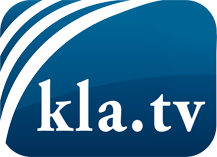 lo que los medios de comunicación no deberían omitir ...poco escuchado – del pueblo para el pueblo ...cada viernes emisiones a las 19:45 horas en www.kla.tv/es¡Vale la pena seguir adelante!Para obtener una suscripción gratuita con noticias mensuales
por correo electrónico, suscríbase a: www.kla.tv/abo-esAviso de seguridad:Lamentablemente, las voces discrepantes siguen siendo censuradas y reprimidas. Mientras no informemos según los intereses e ideologías de la prensa del sistema, debemos esperar siempre que se busquen pretextos para bloquear o perjudicar a Kla.TV.Por lo tanto, ¡conéctese hoy con independencia de Internet!
Haga clic aquí: www.kla.tv/vernetzung&lang=esLicencia:    Licencia Creative Commons con atribución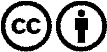 ¡Se desea la distribución y reprocesamiento con atribución! Sin embargo, el material no puede presentarse fuera de contexto.
Con las instituciones financiadas con dinero público está prohibido el uso sin consulta.Las infracciones pueden ser perseguidas.